Chuck AbellActing SuperintendentAmanda ButlerChief Academic OfficerSteven RuckerChief of Student Supports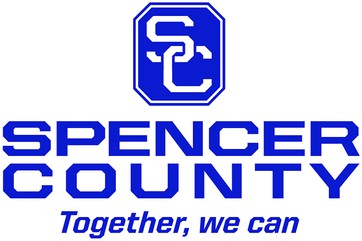 Todd RussellDirector of Special EducationAdministrator Meeting3/28/23Board Agenda School UpdatesEnd of Year / Start of School DatesR & R CommitteeSummer EnrichmentSchool Visitor/Safety Protocols Chief Academic Officer Updates (Butler)DILT / Profile of a Learner Assessment UpdatesMTSS UpdateChief of Student Support Updates (Rucker)Security System Upgrades TransportationFood ServiceAttendanceECE Updates (Russell)Countdown to KindergartenStaff Evaluations50/50 CommitteeTitle I / Grant Coordinator UpdatesAreas for Improvement(502) 477-3250		110 Reasor Avenue Taylorsville, KY 40071	Fax (502) 477-3259     Equal Education and Employment Institution